INDICAÇÃO Nº                                     Assunto: Solicita a execução de operação tapa buraco na Rua José Soave, que interliga o Residencial Beija-Flor, no Jardim Ester, conforme específica.Senhor Presidente:CONSIDERANDO que chegaram vereador inúmeras reclamações das condições em que se encontra a referida rua;CONSIDERANDO que a presente solicitação procura atender um apelo constante dos moradores e usuários do bairro, que se sentem prejudicados com as más condições da referida via pública;INDICO nos termos do Regimento Interno desta Casa de Leis, diretamente ao Sr. Prefeito Municipal, que se digne Sua Excelência determinar ao órgão competente da Administração que providencie a execução de operação tapa buraco na Rua José Soave, que interliga o Residencial Beija-Flor, no Jardim Ester.SALA DAS SESSÕES, 31 de outubro 2017.THOMÁS ANTONIO CAPELETTO DE OLIVEIRAVereador – PSDB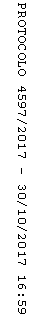 